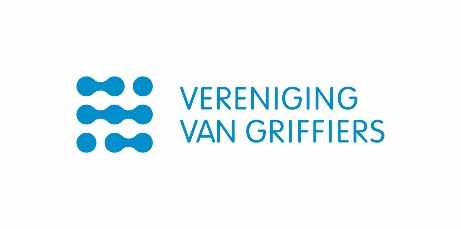 Aan:                  ALVVan:                  Voorzitter VvGBetreft:              Verkiezingen lid kascommissie Arend Meijer  Datum:              16 mei 2024Verkiezing lid kascommissie  In verband met het verstrijken van de termijn van Berend Sepers stelt het bestuur voor om Arend Meijer, griffier van de gemeente Montferland, tot lid van de kascommissie te benoemen conform artikel 15, lid 4 van de statuten.Met vriendelijke groet,namens het bestuur,Kirsten ten Cate,Voorzitter OntwerpbesluitAlgemene ledenvergadering van de Vereniging van Griffiers d.d. 7 juni 2024De Algemene Ledenvergadering van de Vereniging van Griffiers, bijeen op 7 juni 2024,gelezen het voorstel van het bestuur d.d. 16 mei 2024;gelet op artikel 15, vierde lid, van de statuten;Besluit:Arend Meijer te benoemen als lid van de kascommissie van de Vereniging van Griffiers;De voorzitter,						Kirsten ten Cate 					